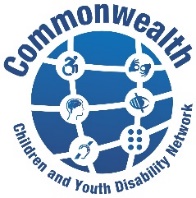 The Commonwealth Children and Youth Disability Network (CCYDN) is a disabled youth led network (including those who work with, or have set up, DPOs or NGOs working with children and young people with disabilities) whose mission is to:‘Strengthen the voices of children and young people with disabilities throughout the Commonwealth, via increasing awareness of their Rights and supporting their Participation and Inclusion’.CCYDN recognises that children and young people with disabilities have much to say and contribute as changemakers and influencers in policy and delivery and their inclusion, contributions, lived experiences have an important role to play if the Convention on the Rights of Persons with Disabilities is to ever fully be realised and achieved in the Commonwealth.Individual MembershipIndividual membership is open to young people with disabilities aged between 13 years and 29 years. If you are a sibling aged under 29 years if a brother or sister also aged under 29 years with disabilities and wish to join, please send an email to ccydn@includemetoo.org.uk  If you are aged 30 to 35 years with disabilities and would like to join CCYDN as a peer supporter/mentor or advisor to network members please send an email to ccydn@includemetoo.org.uk  Your full name:Country of residence:  Date of Birth Facebook/Twitter and other social media sites:  Email address: 

Whatsapp:
(Whatsapp and Email contact details are requested so we can best keep you informed with CCYDN updates, opportunities available, events, online discussions) GenderFemale MalePrefer not to specifyDo you identify as a person with disabilities? Yes NoPlease provide details of your disability/impairment?Are you a member of any other organisation? If yes, can you provide details   Have you been involved in any work promoting disability rights, inclusion and participation of children and young people with disabilities?       		YesNoIf you answered yes, can you provide details, please:Commonwealth Children & Youth Disability Network (CCYDN) Theme Groups  CCYDN will campaigning and discussing on issues that children and young people with disabilities have shared are important to them. Members of CCYDN can get involved in this work sharing their views, getting involved in campaigns and taking action as changemakers in their countries and local communities.If you would like to get involved please tick up to 2 themes you would like to support and have your say.Getting the education I deserve – Inclusive and good quality education Doing the job I love – Economic EmpowermentOvercoming stigma and discrimination Gender equality for women and girls with disabilities and safeguarding 	Advocacy and mentoring support  	Global Disability Children and Young People’s Charter - Increasing awareness of disability rights, inclusion and participation of children and young people with disabilities  I agree to my personal data being stored and used by CCYDN and Include Me TOO for the purpose of communicating with members in line with Include Me TOO’s Privacy Policy.       		YesIf you are under the age of 18 years old we will need your parents’ or guardians’ details and consent for you to share the details you have provided in this membership form:Full Name:Relationship to membership applicant:  Email Address:  Email completed membership form to ccydn@includemetoo.org.uk NOTE: Include Me TOO promotes the social model and human rights approach to disability and we usually use terminology such as ‘disabled people’, ‘disabled young people’ and ‘disabled children’. However international language within the Commonwealth and other international platforms use ‘persons with disabilities’, ‘young persons with disabilities’ and ‘children with disabilities’ we therefore use ‘international terms’ with any information shared regarding the Commonwealth Children and Youth Disability Network (CCYDN)